Witajcie kochani. Przesyłam kolejne prace. Dalej zajmujemy się rzeczownikami. Tym razem będziemy odmieniać rzeczownik przez przypadki.Pamiętacie nasz wierszyk? Pierwsze litery wyrazów z wierszyka to pierwsze litery przypadkówMały	MianownikDomek	DopełniaczCzerwonych 	CelownikBiedronek	BiernikNadepnął 	NarzędnikMałżonek	MiejscownikWilczycy	WołaczNaucz się tego wierszyka na pamięć, jeżeli go jeszcze nie znasz.A teraz przypadki, pytania i przykładowe odpowiedzi Odmieniamy przez przypadki i liczby wyraz kotTeraz samodzielnie wykonaj zadanieUWAGA! Jeżeli nie masz innej możliwości wykonania pracy to wpisz do zeszytu.Odmień przez przypadki i liczby (czyli wpisz odpowiedzi do tabelki) następujące wyrazy:Odmień wyraz TULIPANOdmień wyraz ŻÓŁW			Odmień wyraz SZYMPANSOdmień wyraz BRATOdmień wyraz ZAGADKAOdmień wyraz KIEROWCANa koniec chwila relaksu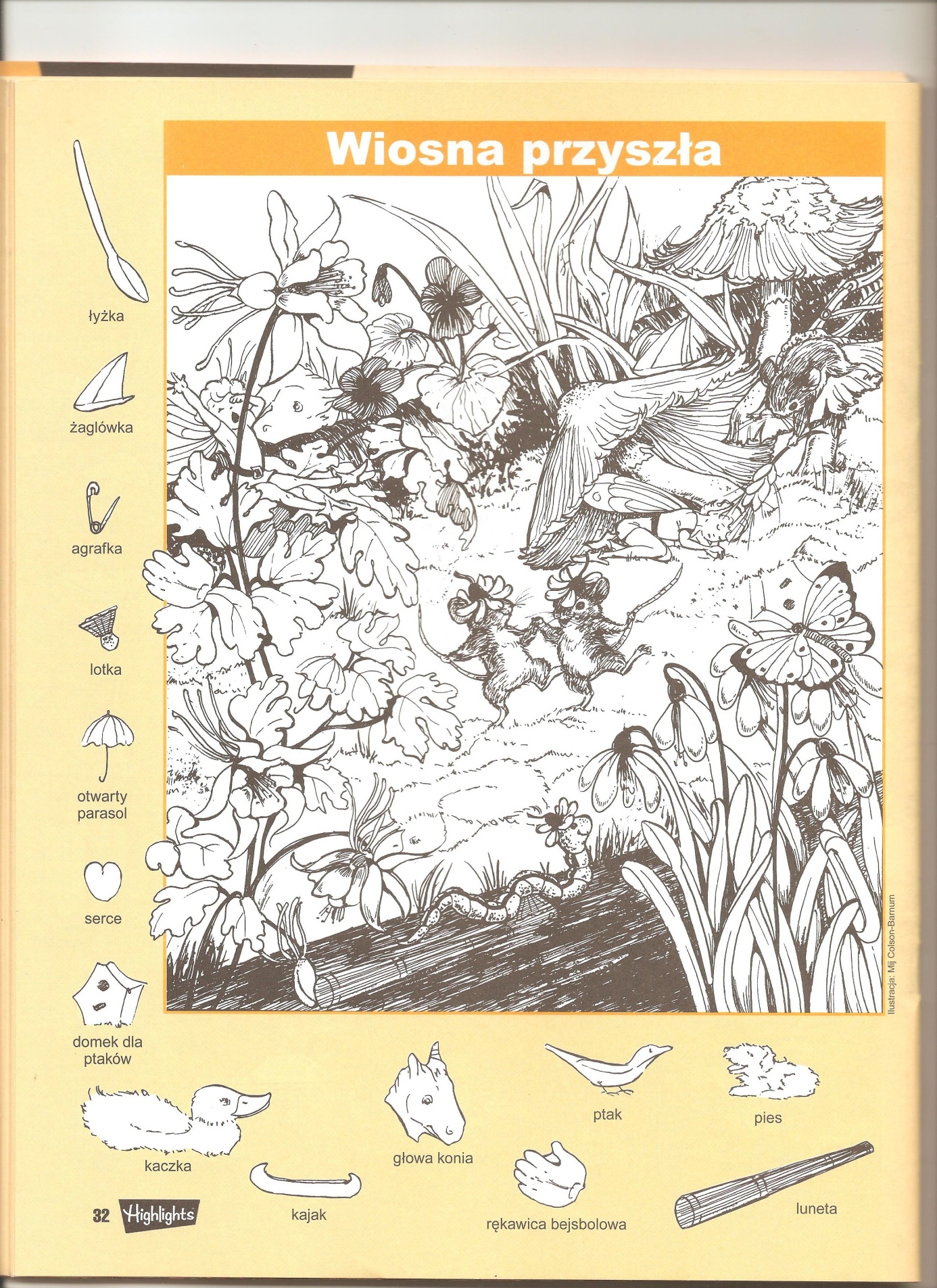 POWODZENIANazwa PytanieOdpowiedziOdpowiedziNazwa PytanieL.pojL.mn.Mianownik	kto? co? (to)kotkotyDopełniacz	kogo? czego? (nie ma)kotakotówCelownikkomu? czemu? (się przyglądam)kotukotomBiernikkogo? co? (widzę)kotakotyNarzędnikz kim? z czym? (idę)z kotemz kotamiMiejscowniko kim? o czyn? (myślę)o kociez kotachWołaczO! (mój kochany)kociekotyNazwa PytanieOdpowiedziOdpowiedziNazwa PytanieL.pojL.mn.Mianownik	kto? co?Dopełniacz	kogo? czego? (nie ma)Celownikkomu? czemu? (się przyglądam)Biernikkogo? co? (widzę)Narzędnikz kim? z czym? (idę)Miejscowniko kim? o czyn? (myślę)WołaczO! (mój kochany)Nazwa PytanieOdpowiedziOdpowiedziNazwa PytanieL.pojL.mn.Mianownik	kto? co?Dopełniacz	kogo? czego? (nie ma)Celownikkomu? czemu? (się przyglądam)Biernikkogo? co? (widzę)Narzędnikz kim? z czym? (idę)Miejscowniko kim? o czyn? (myślę)WołaczO! (mój kochany)Nazwa PytanieOdpowiedziOdpowiedziNazwa PytanieL.pojL.mn.Mianownik	kto? co?Dopełniacz	kogo? czego? (nie ma)Celownikkomu? czemu? (się przyglądam)Biernikkogo? co? (widzę)Narzędnikz kim? z czym? (idę)Miejscowniko kim? o czyn? (myślę)WołaczO! (mój kochany)Nazwa PytanieOdpowiedziOdpowiedziNazwa PytanieL.pojL.mn.Mianownik	kto? co?Dopełniacz	kogo? czego? (nie ma)Celownikkomu? czemu? (się przyglądam)Biernikkogo? co? (widzę)Narzędnikz kim? z czym? (idę)Miejscowniko kim? o czyn? (myślę)WołaczO! (mój kochany)Nazwa PytanieOdpowiedziOdpowiedziNazwa PytanieL.pojL.mn.Mianownik	kto? co?Dopełniacz	kogo? czego? (nie ma)Celownikkomu? czemu? (się przyglądam)Biernikkogo? co? (widzę)Narzędnikz kim? z czym? (idę)Miejscowniko kim? o czyn? (myślę)WołaczO! (mój kochany)Nazwa PytanieOdpowiedziOdpowiedziNazwa PytanieL.pojL.mn.Mianownik	kto? co?Dopełniacz	kogo? czego? (nie ma)Celownikkomu? czemu? (się przyglądam)Biernikkogo? co? (widzę)Narzędnikz kim? z czym? (idę)Miejscowniko kim? o czyn? (myślę)WołaczO! (mój kochany)